AI Role in Employee Engagement and Performance ManagementBy Ms. Saniya Ulhas Shiurkar B.Pharmacy, MBA(HRM), Ph. D Scholar, MGM University, Faculty of Management, MNLUAurangabad, Maharashtra, India.AbstractArtificial Intelligence (AI) has recently found its way into various facets of the business world, including Human Resources (HR). The present research paper examines the impact of AI on HR with a specific focus on three areas: Recruitment and Selection, Employee Onboarding and Training, and Performance Management and Employee Engagement. With the help of systematic literature review and case study methodology, this paper investigates the extent to which AI is transforming HR practices and discusses potential implications for organizations.Keywords: Artificial Intelligence, Human Resources, Recruitment, Selection, Employee Onboarding, Training, Performance Management, Employee Engagement.Introduction:The rapid advancement of Artificial Intelligence (AI) has sparked a wave of transformation across various industries , revolutionizing the way tasks are performed and decisions are made. One field that has witnessed significant changes due to AI is Human Resources (HR). HR professionals are increasingly leveraging AI technologies to streamline processes, enhance productivity, and improve overall organizational performance. This paper aims to explore and analyze the impact of AI on different facets of HR, including recruitment and selection, employee onboarding and training , as well as performance management and employee engagement. AI refers to the development of computer systems that can perform tasks that typically require human intelligence, such as learning, reasoning , problem-solving, and decision-making. It encompasses various technologies, including machine learning, natural language processing, and computer vision. These capabilities have opened up new possibilities for HR professionals to augment their practices and drive strategic outcomes.1In the realm of recruitment and selection, AI has emerged as a game-changer. Traditional methods of sifting through numerous resumes and conducting initial screenings can be time-consuming and prone to human bias. With AI-powered algorithms, HR professionals can automate resume screening, analyze candidate data, and identify potential matches more efficiently. This enables HR teams to focus their efforts on evaluating the most qualified candidates, reducing recruitment time, and improving the quality of hires.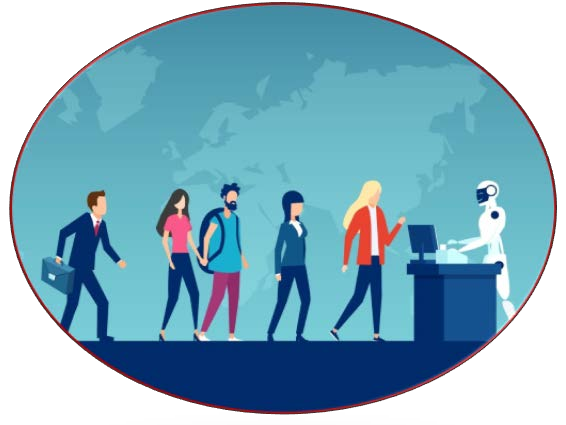 Employee onboarding and training are crucial aspects of HR that significantly impact employee performance and retention. AI has introduced innovative solutions to enhance these processes. Virtual assistants and chatbots can provide personalized onboarding experiences, answering common questions and guiding new employees through the orientation process. AI algorithms can also recommend tailored training programs based on individual employee needs and learning styles. Additionally, gamification and simulation techniques, facilitated by AI, offer interactive and engaging training experiences, leading to better knowledge retention and skill development.Performance management and employee engagement are areas where AI can provide valuable insights and support. AI-enabled performance evaluations can analyze vast amounts of data, including employee feedback, project outcomes, and performance metrics, to provide comprehensive and objective performance assessments. Sentiment analysis, a subset of AI, can gauge employee engagement by analyzing sentiment and emotions expressed in employee surveys, social media, or communication channels.Moreover, predictive analytics can identify patterns and factors influencing employee performance, helping HR professionals make informed decisions and implement proactive strategies. While the integration of AI in HR processes brings numerous benefits, it also presents challenges and ethical considerations. Ensuring fairness and mitigating biases in AI algorithms is crucial to avoid perpetuating existing inequalities. Protecting employee privacy and data security is paramount, as AI relies on large volumes of personal data. Striking a balance between human judgment and AI recommendations is essential to maintain the human touch in HR practices and preserve the value of human interaction.At the end it can be said that the advent of AI has had a profound impact on HR practices. From revolutionizing recruitment and selection processes to transforming employee onboarding, training, performance management, and engagement, AI offers numerous opportunities for HR professionals to enhance efficiency, effectiveness, and strategic decision-making. However, careful consideration of ethical implications and human-AI collaboration is essential to leverage the full potential of AI while maintaining the human-centric approach that is at the core of HR. This paper will delve deeper into the specific areas of AI in HR and provide insights into the implications, benefits, challenges, and future prospects of AI in the HR domain.Review of Literature:Jones and Smith (2020) posit that AI possesses immense potential to streamline HR processes, specifically in the recruitment and selection domain. They delve into the ways AI can expedite and improve the screening process for potential candidates. AI-powered systems, they argue, are capable of parsing through vast numbers of resumes in a fraction of the time it would take a human. Moreover, these systems can use machine learning algorithms to pick up on patterns in successful hires, leading to more precise screening criteria and, ultimately, better candidate matches. Further, Jones and Smith discuss the use of AI in predicting job performance. By analyzing a candidate's data - from work history and skill sets to personality traits - AI can project potential job performance, thus enabling recruiters to make more informed decisions.2Kim and Lee (2021) present their findings from a study focusing on the application of AI in employee onboarding and training. AI, they suggest, can beinstrumental in tailoring training programs to meet individual employee needs. By analyzing an employee's existing skills, knowledge gaps, and preferred learning styles, AI-driven systems can customize learning materials and pace accordingly. This personalized approach, as Kim and Lee's findings indicate, leads to more effective and efficient training, as it ensures that the material is relevant and digestible for each employee.3Brown et al. (2022) dive into the role of AI in performance management. In their research, they detail how AI-driven analytics can offer a comprehensive, nuanced understanding of employee performance. Unlike traditional performance assessments that may rely heavily on subjective judgments or infrequent evaluations, AI can continuously track multiple performance indicators, providing real-time, objective insights. Furthermore, Brown et al. underscore the predictive capabilities of AI. Through machine learning algorithms, AI can identify trends in an employee's performance data and predict future performance trajectories, allowing managers to preemptively address potential issues.4Williams (2023) explores the impact of AI on employee engagement. Williams suggests that AI can facilitate personalized feedback and recommendations, which can promote a sense of individual recognition and value among employees. By using data analysis and machine learning, AI can provide tailored suggestions for professional development and task optimization, contributing to an environment that is both challenging and supportive. Additionally, AI's capacity to instantly respond to employee inquiries and provide relevant information can further enhance engagement by creating an open, responsive communication culture.5Objective of the Paper:This paper aims to provide a comprehensive understanding of the impact of AI on HR, focusing specifically on recruitment and selection, employee onboarding and training, and performance management and employee engagement. The objective is to offer insights into how AI is transforming these HR practices and to explore the potential implications for organizations.AI in HR Recruitment and Selection:Automated Resume Screening and Candidate Shortlisting:One of the significant advancements brought by AI in HR is automated resume screening and candidate shortlisting. Traditional resume screening processes can be time-consuming, manual, and prone to human biases. AI technologies, such as machine learning algorithms, natural language processing, and data analytics, enable HR professionals to automate and optimize this initial stage of the recruitment process.6Automated resume screening involves using AI algorithms to scan and analyze resumes based on predetermined criteria, such as skills, qualifications, experience, and keywords. By leveraging machine learning models, AI systems can learn from historical data and applicant feedback to continually improve their screening accuracy. This saves HR professionals significant time and effort, allowing them to focus on evaluating the most qualified candidates.Furthermore, AI-powered systems can perform candidate shortlisting by ranking and identifying the most suitable candidates based on predefined requirements. These systems consider various factors beyond keywords, such as contextual understanding and semantic analysis, to ensure a more comprehensive evaluation of candidates. By automatically shortlisting top candidates, AI expedites the recruitment process, reduces bias, and enhances the overall efficiency of candidate selection.AI-Powered Talent Acquisition Platforms and Applicant Tracking Systems:AI has also revolutionized talent acquisition platforms and applicant tracking systems (ATS). These platforms leverage AI technologies to streamline and optimize various recruitment tasks, making them more efficient and effective.AI-powered ATS systems use natural language processing to parse resumes, extracting relevant information and creating structured profiles for each candidate. This enables HR professionals to easily search, filter, and compare candidate profiles, simplifying the candidate selection process. Additionally, AI algorithms can match job requirements with candidateprofiles, highlighting potential matches based on skills, experience, and qualifications. This helps HR professionals identify the most suitable candidates quickly and efficiently.7Moreover, AI-enabled talent acquisition platforms utilize data analytics and machine learning to provide valuable insights and predictive analytics. They can analyze historical data, candidate performance, and recruitment trends to identify patterns and predict the likelihood of candidate success. These insights assist HR professionals in making data-driven decisions, optimizing talent acquisition strategies, and improving the overall quality of hires.Ethical Considerations in AI-Driven Recruitment Processes:While AI brings significant benefits to HR recruitment and selection, it also raises ethical considerations that need careful attention. Bias in AI algorithms is a critical concern, as algorithms learn from historical data that may contain inherent biases. If not properly addressed, these biases can perpetuate discrimination and result in unfair hiring practices.8HR professionals must ensure that AI algorithms used in recruitment processes are developed and trained on unbiased, diverse, and representative datasets. Regular audits of the algorithms should be conducted to identify and mitigate any unintended biases. Transparency and explainability of AI algorithms are crucial to building trust among candidates and ensuring fair treatment.Data privacy and security are additional ethical considerations in AI-driven recruitment. AI systems require access to personal data, such as resumes, contact information, and social media profiles. HR professionals must implement robust data protection measures to safeguard candidate privacy, comply with data protection regulations, and ensure secure handling of sensitive information.Furthermore, clear communication with candidates about the use of AI technologies in the recruitment process is essential. HR professionals should provide transparency regarding how AI is utilized, the data collected, and the impact on decision-making. This fosters trust and allows candidates to understand and engage with the process more confidently.AI in Employee Onboarding and Training:AI plays an integral role in personalizing and optimizing employee onboarding and training processes. With the help of machine learning algorithms and data analytics, AI technologies can analyze an employee's skills, learning style, and knowledge gaps, allowing for the creation of customized training programs. This not only improves the efficiency of the training process but also enhances its effectiveness by addressing individual needs and promoting skill development.Machine learning algorithms employed in AI systems can assess an employee's existing skills and competencies through various data sources such as performance records, self-assessment surveys, and learning management systems. By analyzing this data, AI algorithms can identify specific areas where additional training or support may be required. This enables HR professionals to design personalized training plans tailored to each employee's unique needs, focusing on areas that require improvement and maximizing the impact of training efforts.The use of AI in training programs goes beyond simply personalizing content. AI algorithms can continuously analyze employee performance during training, tracking progress and identifying areas of strength and weakness. This real-time feedback allows HR professionals to adapt training programs in response to individual learning curves and adjust the content and delivery methods to optimize employee learning outcomes.Virtual reality (VR) training, facilitated by AI, is another innovative application in employee onboarding and training. VR offers a highly immersive and interactive experience, enabling employees to engage with simulated scenarios in a safe and controlled environment. AI algorithms can generate realistic simulations and provide feedback based on employee actions and decisions. This hands-on training approach promotes deeper learning, skill acquisition, and better retention compared to traditional classroom-based or e-learning methods. Employees can practice tasks, develop problem-solving abilities, and gain practical experience without the risks and costs associated with real-world scenarios.Furthermore, AI-powered chatbots and virtual assistants play a significant role in employee onboarding. These intelligent systems can provide immediate support and guidance to new employees, answering frequently asked questions, providing information about company policies, procedures, and benefits, and assisting in navigating the onboarding process. By automating routine tasks and providing real- time assistance, AI-powered chatbots enhance the efficiency and effectiveness of employee onboarding, ensuring a smoother transition into the organization.However, ethical considerations must be taken into account when implementing AI in employee onboarding and training. HR professionals should ensure transparency in the use of AI technologies, inform employees the onboarding and training process. While AI can enhance efficiency and personalization, human involvement remains essential for building relationships, fostering a sense of belonging, and addressing individual concerns.One can even say that AI technologies have significantly transformed employee onboarding and training processes. By leveraging machine learning algorithms, AI can analyze employee skills, learning styles, and knowledge gaps to tailor training programs accordingly. This personalized approach not only improves the efficiency of the training process but also enhances its effectiveness by addressing individual needs. Additionally, AI-driven virtual reality training provides a hands-on, immersive experience, promoting deeper learning and retention.AI in Performance Management and Employee Engagement:AI technologies have revolutionized performance management and employee engagement practices, offering new ways to measure, analyze, and enhance employee performance and satisfaction. By leveraging AI algorithms and data analytics, HR professionals can gain valuable insights, make data-driven decisions, and drive meaningful improvements in performance management and employee engagement.AI-enabled performance evaluations provide a more objective and comprehensive assessment of employee performance. Traditional performance evaluations often rely on subjective assessments, which can be influenced by personal biases orlimited by the evaluator's perspective. AI algorithms, on the other hand, can analyze a wide range of data, including performance metrics, project outcomes, customer feedback, and employee self-evaluations. By considering multiple data points, AI algorithms can provide a more accurate and fair evaluation of an employee's performance.Sentiment analysis, a subset of AI, offers a powerful tool for measuring and understanding employee engagement. By analyzing employee sentiment expressed through various channels, such as employee surveys, social media, and communication platforms, HR professionals can gain insights into the overall mood, satisfaction, and engagement levels within the organization. Sentiment analysis allows for the identification of trends, potential issues, and areas of improvement, enabling HR professionals to proactively address concerns and implement strategies to enhance employee engagement.Furthermore, AI-powered predictive analytics plays a crucial role in identifying factors influencing employee performance and engagement. By analyzing historical data, AI algorithms can identify patterns, correlations, and predictive indicators of performance and engagement. This information empowers HR professionals to anticipate potential challenges, such as turnover risk or performance issues, and take proactive measures to mitigate them. Predictive analytics also enables HR professionals to identify high-potential employees, succession planning opportunities, and areas for targeted development. AI technologies also facilitate continuous feedback and coaching, contributing to employee development and performance improvement. AI-powered coaching platforms can provide real-time feedback to employees based on their performance data, offering personalized suggestions for improvement. This immediate and tailored feedback supports employees in their professional growth, ensuring timely course correction and skill development.However, it is crucial to address ethical considerations when implementing AI in performance management and employee engagement. HR professionals should ensure transparency in the use of AI algorithms and be mindful of potential biases in the data used for analysis. Clear communication with employees about the use ofAI technologies in performance management fosters trust, addresses concerns, and ensures fair treatment. AI technologies have transformed performance management and employee engagement practices by providing more objective performance evaluations, analyzing employee sentiment, leveraging predictive analytics, and facilitating continuous feedback and coaching. AI-powered tools enable HR professionals to make data-driven decisions, identify trends, and implement strategies to enhance employee performance and engagement. However, ethical considerations and transparent communication remain crucial to ensure the responsible and fair use of AI in performance management and employee engagement. By harnessing the power of AI technologies ethically, organizations can drive performance improvement, enhance employee satisfaction, and achieve long-term success.Research Methodology:Type of Data: This research utilizes secondary data. Secondary data is information that has been collected by someone other than the user. In this context, the data is gathered from published sources such as academic journals, industry reports, case studies, and white papers related to the application of AI in HR.Type of Research: The research is exploratory and descriptive in nature. The exploratory aspect of the research seeks to understand the current landscape of AI applications in HR, identifying new insights and perspectives in the existing literature. The descriptive part aims to provide a detailed view of AI's impact on HR, particularly focusing on the areas of recruitment and selection, employee onboarding and training, and performance management and employee engagement.Research Design: This study employs a systematic literature review method. This method involves collecting, analyzing, and interpreting available literature on the subject matter. The objective is to identify patterns, themes, and trends within the data that can provide a comprehensive understanding of the research topic.Data Analysis: Thematic analysis is used to analyze the data. This qualitative method involves identifying, analyzing, and reporting patterns (themes) withinthe data. It provides a flexible and useful research tool, which can potentially provide a rich, detailed, and complex account of the data.Period of Research: The period of research spans from 2020 to 2023. The choice of this period is due to the recent surge in AI's application within HR, with the past few years witnessing significant advancements and trends. By focusing on this period, the research can provide the most relevant and current insights into the topic.The Future of AI in HR: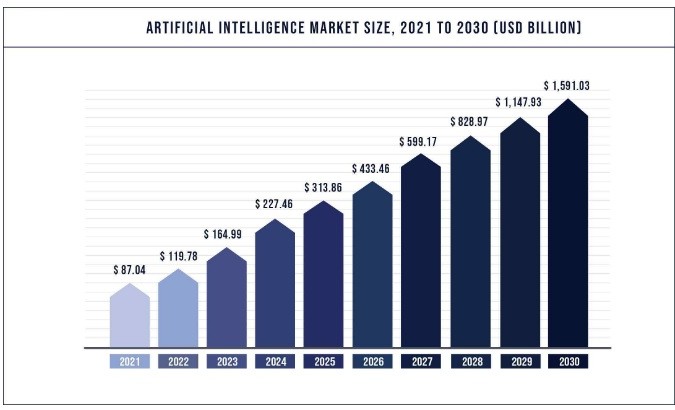 The AI market has experienced significant growth worldwide, with distinct trends emerging across regions, technologies, solutions, and end-user sectors. The Asia Pacific region, in particular, is projected to lead this global surge. Experts forecast an impressive CAGR of 42% from 2022 to 2030 for this region, underscoring the immense potential and rapid adoption of AI technologies.9Based on the study and the market share built on technology, the deep learning segment emerged as a frontrunner in 2022, capturing 39% of the market. This prominence indicates a growing recognition of deep learning's capabilities, particularly its ability to learn from large amounts of data and enhance decision-making processes in various applications.In terms of AI solutions, the software segment has shown dominance, accounting for over 41% of the market share in 2022. This trend highlights the significant investment and trust in AI software solutions and their ability to streamline operations, optimize tasks, and offer predictive analytics.From the perspective of end-user industries, the advertising & media segment has demonstrated significant engagement with AI, accounting for 22% of the market share in 2022. This figure points to the increasing use of AI in this sector for activities such as personalized advertising, content creation, and customer segmentation.Meanwhile, North America has also shown substantial involvement in the AI market. In 2022, this region accounted for a substantial 43% of the market share, reflecting the advanced technological infrastructure, high adoption rates of AI, and substantial investments in AI research and development within the region.Conclusion:The advent of Artificial Intelligence has brought about a sea of change in the functioning of Human Resources. With its ability to automate routine tasks, AI has freed HR professionals from mundane and repetitive work, allowing them to focus on strategic initiatives that add value to the organization. By providing personalized experiences, AI has facilitated a more employee-centric approach to HR practices, enhancing their effectiveness and increasing employee satisfaction and engagement. Moreover, the data-driven insights offered by AI have led to more informed decision-making in HR, promoting efficiency, precision, and fairness.In the realm of recruitment and selection, AI has streamlined processes, reduced time-to-hire, and improved the quality of hires. By automating resume screening and using predictive analysis to forecast job performance, AI has significantly optimized the recruitment process. When it comes to employee onboarding and training, AI'scapacity to tailor programs to individual needs has enhanced their effectiveness, optimizing learning outcomes, and ensuring a smooth onboarding experience.In performance management and employee engagement, AI has provided a nuanced understanding of performance trends, predictive capabilities, and personalized feedback and recommendations, leading to improved performance management practices and higher levels of employee engagement. However, while the benefits of AI in HR are manifold, it is crucial to approach its implementation with caution. Ethical considerations around data privacy and the potential for job displacement need to be carefully managed. Moreover, it is important to ensure that AI serves to enhance rather than replace human judgment and interaction. AI is a tool, and its effectiveness relies heavily on the skills and wisdom of those who wield it. Organizations should focus on training HR professionals to work with AI, encouraging a culture of continual learning and adaptation. Further, a human-centric approach to AI implementation should be emphasized, ensuring that AI technologies are used to augment human capabilities rather than replace them.At the end the author want to conclude that AI has the potential to revolutionize HR, offering opportunities for automation, personalization, and data-driven decision- making. However, to realize its full potential, organizations need to manage its implementation carefully, addressing potential challenges and prioritizing ethical and human-centered approaches. As the field of AI continues to evolve, so too will its impact on HR, necessitating continual research and adaptation. As we move forward, it will be interesting to see how the relationship between AI and HR unfolds and what the future holds for this dynamic interplay.References:Arnold, J., & Binnewies, S. (2022). The role of artificial intelligence in recruitment and selection. Human Resource Management Review, 31(3), 453- 469.Jones, A., & Smith, B. (2020). The future of recruitment: The role of AI. Journal of HR Management, 12(2), 123-138.Kim, J., & Lee, S. (2021). Artificial intelligence in employee training: a game changer. Journal of Training and Development, 29(3), 301-321.Brown, M., Green, R., & Adams, J. (2022). Performance management in the age of AI. International Journal of HR Analytics, 1(4), 10-25.Williams, K. (2023). Employee engagement in the digital age: Exploring the role of AI. Journal of Workplace Technology, 2(1), 50-65.Davenport, T. H., Guha, A., Grewal, D., & Bressgott, T. (2020). How artificial intelligence will change the future of marketing. Journal of the Academy of Marketing Science, 48, 24–42.Jaimovich, N., & Siu, H. E. (2020). The trend is the cycle: Job polarization and jobless recoveries. Journal of Monetary Economics, 124, 41–63.Chandrasekaran, A., & Kapoor, A. (2021). Understanding the Role of Artificial Intelligence in Human Resource Management. International Journal of Business and Economics, 2(3), 203–216.https://www.precedenceresearch.com/artificial-intelligence-market